GIST OF ELITE OF APRDC ALUMNIALUMNI MEMBERS IN CIVIL SERVICESPublic Service & State Services:More than 50 Alumni members are providing academic services as Professors & Associate Professors in various universities across India viz., Central University of Hyderabad; Banaras University; Pondicherry University; Osmania University.More than 200 Alumni members are in the professional fields like Chartered Accountants, Company Secretaries, Software Engineers, Indian Statistical Services, Cost Accountants, Advocates and alumni is proud to have some members in the Judiciary also.More than 50 Alumni members are rendering their services outside India.Good number of Alumni members are working with Banks, Public Sector undertakings, Private Organizations and some have established educational institutions.K.Sreenivasa Reddy, IPSAddl. DGP Operations (Grey Hounds & Octopus), Telangana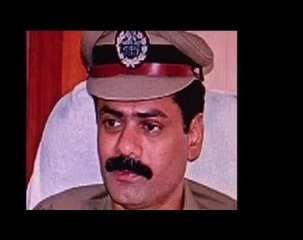 M.Nagaraju IASAdditional Secretary, Govt. of India, Min. of Coal, New Delhi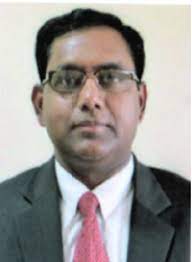 M.Harishchandra Naik IRSCommissioner of Income Tax (Appeals), Trissur.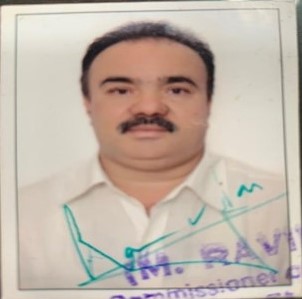 V. Ram Manohar Rao IRASSpecial Secretary to Government of Andhra Pradesh, Municipal Administration & Urban Development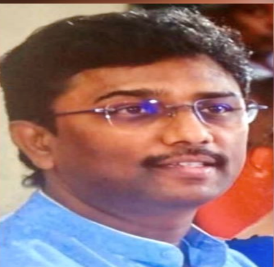 Mr.J.Meghanath, IRASM.Shankar NarayanaMinister for Roads & Buildings, Government of Andhra Pradesh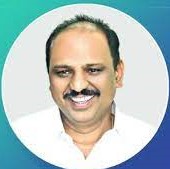 S.HarikrishnaVice-Chairman, Tirupati Urban Development Authority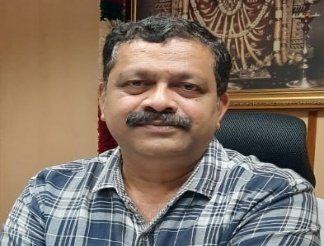 Y.Chaitanya MuraliDeputy Commissioner, Excise & Prohibition, Government of Andhra PradeshCh. LaxminarayanaAdditional SP,Government of Telangana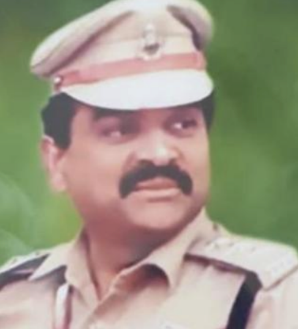 